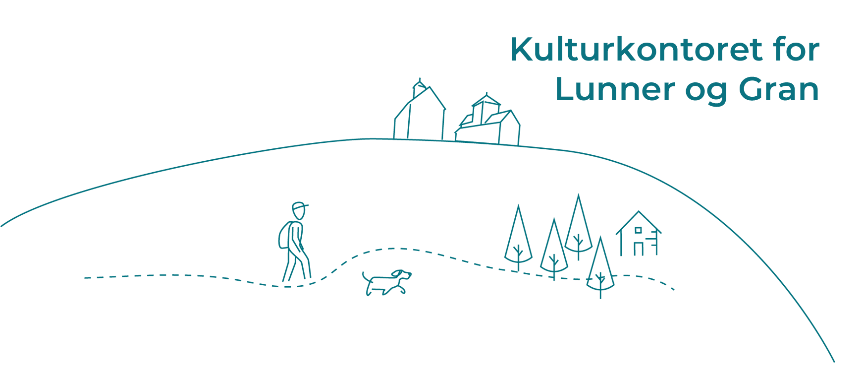 Søknadsskjema for idrettslag i Lunner og GranNår dere søker om midler, må dere legge ved: regnskapårsmeldingaktivitetsrapportFor å sikre at et eventuelt tilskudd blir brukt i henhold til forutsetningene, tar vi forbehold om kommunerevisjonens rett til innsyn i regnskapet. Send søknad med vedlegg til Gran kommune via e-post til postmottak@gran.kommune.no eller til postboks 41, 2714 Jaren innen 1. mars.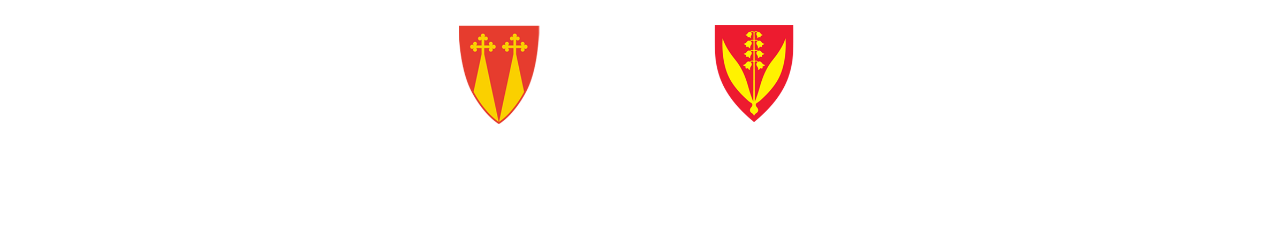 Husk påkrevde vedlegg! Har dere eventuelle merknader eller utfyllende opplysninger skal dere ha med dette i egne vedlegg. Kommunale midlerKommunale midlerOrdinært driftstilskudd Til aktivitet. Dette beregnes ut fra antall aktive medlemmer i alderen 6–19 år.Drift av anleggGjelder kun idrettslag tilsluttet Gran idrettsråd.Statlige midlerStatlige midlerLokale aktivitetsmidler (LAM-midler)Tildeles kun de lagene som er tilsluttet Norges Idrettsforbund. Midlene fordeles av idrettsrådene etter fastsatte kriterier.Informasjon om lagetInformasjon om lagetInformasjon om lagetLagets navn:Lagets navn:Lagets navn:Kontaktperson:Kontaktperson:Telefonnummer:Adresse:Adresse:Adresse:E-post og eventuelt web-side:E-post og eventuelt web-side:E-post og eventuelt web-side:Bank-konto:Bank-konto:Bank-konto:Medlemstall
Alle idrettslag må elektronisk registrere medlems- og organisajonsdata i KlubbAdmin eller andre elektronisk medlemsregister som er godkjent av NIF. Disse tallene er grunnlag for tilskudd og det er derfor viktig at lagene foretar korrekt registrering innen fristen 30. april. For skytterlagene må antall aktive oppgis.Medlemstall
Alle idrettslag må elektronisk registrere medlems- og organisajonsdata i KlubbAdmin eller andre elektronisk medlemsregister som er godkjent av NIF. Disse tallene er grunnlag for tilskudd og det er derfor viktig at lagene foretar korrekt registrering innen fristen 30. april. For skytterlagene må antall aktive oppgis.Medlemstall
Alle idrettslag må elektronisk registrere medlems- og organisajonsdata i KlubbAdmin eller andre elektronisk medlemsregister som er godkjent av NIF. Disse tallene er grunnlag for tilskudd og det er derfor viktig at lagene foretar korrekt registrering innen fristen 30. april. For skytterlagene må antall aktive oppgis.Antall aktive medlemmer 6–12 år:Antall aktive medlemmer 13–19 år:Antall aktive medlemmer 13–19 år:Har laget ungdomsrepresentant/ungdommer med i styret? Antall, navn og alder:Har laget ungdomsrepresentant/ungdommer med i styret? Antall, navn og alder:Har laget ungdomsrepresentant/ungdommer med i styret? Antall, navn og alder:Hvis nei, hva er grunnen til det?  Hvis nei, hva er grunnen til det?  Hvis nei, hva er grunnen til det?  Beskriv på hvilken måte dere jobber med medvirkning av barn/unge:Beskriv på hvilken måte dere jobber med medvirkning av barn/unge:Beskriv på hvilken måte dere jobber med medvirkning av barn/unge:Har laget egen Barneidrettsskole? I så fall hvilke aktiviteter inngår?Har laget egen Barneidrettsskole? I så fall hvilke aktiviteter inngår?Har laget egen Barneidrettsskole? I så fall hvilke aktiviteter inngår?Jobber laget aktivt med integrering/Fritid for alle? Dette gjelder både funksjonshemmede, flyktninger og andre. Hvilke aktiviteter og hvor mange deltar?Jobber laget aktivt med integrering/Fritid for alle? Dette gjelder både funksjonshemmede, flyktninger og andre. Hvilke aktiviteter og hvor mange deltar?Jobber laget aktivt med integrering/Fritid for alle? Dette gjelder både funksjonshemmede, flyktninger og andre. Hvilke aktiviteter og hvor mange deltar?I tilfelle nei, hva er grunnen til at dette ikke gjøres?I tilfelle nei, hva er grunnen til at dette ikke gjøres?I tilfelle nei, hva er grunnen til at dette ikke gjøres?Har laget utarbeidet eller har planer om å utarbeide regler for transport og trafikksikkerhet?Har laget utarbeidet eller har planer om å utarbeide regler for transport og trafikksikkerhet?Har laget utarbeidet eller har planer om å utarbeide regler for transport og trafikksikkerhet?Informasjon fra lag tilknyttet Gran idrettsrådEgne idrettsanlegg: Tilskuddsberettigede anlegg er baneanlegg (ski, alpin, skiskyting, fotball, håndball, ridesport, golf, skyting og lignende), lysløyper, hoppbakke og lignende. Klubbhus, lokaler og lignende er ikke tilskuddsberettigede.Informasjon fra lag tilknyttet Gran idrettsrådEgne idrettsanlegg: Tilskuddsberettigede anlegg er baneanlegg (ski, alpin, skiskyting, fotball, håndball, ridesport, golf, skyting og lignende), lysløyper, hoppbakke og lignende. Klubbhus, lokaler og lignende er ikke tilskuddsberettigede.Informasjon fra lag tilknyttet Gran idrettsrådEgne idrettsanlegg: Tilskuddsberettigede anlegg er baneanlegg (ski, alpin, skiskyting, fotball, håndball, ridesport, golf, skyting og lignende), lysløyper, hoppbakke og lignende. Klubbhus, lokaler og lignende er ikke tilskuddsberettigede.Type anlegg:Driftsutgifter (strøm, vask, vedlikehold):Driftsinntekter (utleie med mer):Totalt:Sum:Sum: Leide anlegg:Tilskuddsberettigede anlegg er baneanlegg (ski, alpin, skiskyting, fotball, håndball, ridesport, golf, skyting og lignende), lysløyper, hoppbakke og lignende. Klubbhus, lokaler og lignende er ikke tilskuddsberettigede. Leide anlegg:Tilskuddsberettigede anlegg er baneanlegg (ski, alpin, skiskyting, fotball, håndball, ridesport, golf, skyting og lignende), lysløyper, hoppbakke og lignende. Klubbhus, lokaler og lignende er ikke tilskuddsberettigede. Leide anlegg:Tilskuddsberettigede anlegg er baneanlegg (ski, alpin, skiskyting, fotball, håndball, ridesport, golf, skyting og lignende), lysløyper, hoppbakke og lignende. Klubbhus, lokaler og lignende er ikke tilskuddsberettigede.Type/sted:Antall timer:Leieutgifter:Har laget arrangert kretsmesterskap eller andre større arrangement/turneringer og lignende?Har laget arrangert kretsmesterskap eller andre større arrangement/turneringer og lignende?Har laget arrangert kretsmesterskap eller andre større arrangement/turneringer og lignende?Oppgi arrangement:Tidspunkt:Antall deltakere:Driftsregnskap/økonomiDriftsregnskap/økonomiDriftsregnskap/økonomiDriftskontobeholdning per 31. 12. (bank og kasse):Bank:Kasse:Bygg- og anleggskontobeholdning per 31. 12 (bank og kasse):Bank:Kasse:Dato:Underskrift: